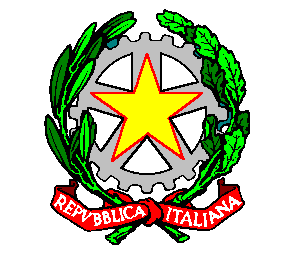 CORTE DI  APPELLO  DI  CATANIA-----------------------------------------Sezione TerzaUdienza del 10 Ottobre 2023-Procedimenti con trattazione oraleProcedimenti con trattazione cartolareCOMPOSIZIONE DEL COLLEGIODott.ssa Francesca Cercone                                           PresidenteDott.ssa Anna Maggiore                                                ConsigliereDott. Paolo Corda                                                           ConsigliereDott.ssa Iole Boscarino                                                   Proc. Generale NUMERO D’ORDINENUMERO REG. GEN.ORARIO12123/20239:3023023/20239:3034335/20189:4543653/20239:455228/2023 (SIGE) 10:006246/2023 (SIGE)10:007378/2023 (SIGE)10:0082462/202210:309568/202311:00NUMEROD’ORDINENUMERO REG. GEN.14294/2018